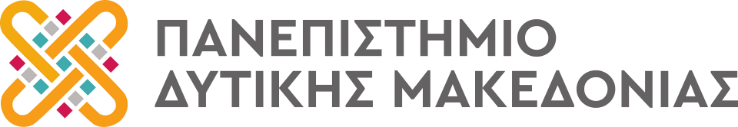 ΣΧΟΛΗ ΘΕΤΙΚΩΝ ΕΠΙΣΤΗΜΩΝ
ΤΜΗΜΑ ΠΛΗΡΟΦΟΡΙΚΗΣΠρόγραμμα Εξετάσεων Εαρινού Εξαμήνου 2022-2023για φοιτητές πέραν του 8ου εξαμήνουΔευτέρα 12-06-23 11-13 Ηλεκτρονική, Δ. Φωτιάδης,  Αίθουσα: Αμφ.213-15 Εισαγωγή στους Υπολογιστές, Δ. Φωτιάδης,  Αίθουσα: Αμφ.217-19 Μαθηματική Ανάλυση ΙΙ, Ι. Τουλόπουλος,  Αίθουσα: Αμφ.2Τρίτη 13-06-2315-17 Τεχνολογίες Διαδικτύου και Κινητός Υπολογισμός, Καρβούνης - Ρίζου, Αίθουσα: Β1,Β217-19 Ειδικά Θέματα Προγραμματισμού, Καρβούνης, Αίθουσα: Β119-21 Αγγλικά Ορολογία Πληροφορικής Ι, Καρβούνης, Αίθουσα: Β1Τετάρτη 14-06-23 13-15 Εφαρμοσμένα Μαθηματικά, Ι. Τουλόπουλος,  Αίθουσα: Αμφ.217-19 Ακολουθιακά Ψηφιακά Ηλεκτρονικά, Μ. Δόσης, Αίθουσα: Β119-21 Σχεδίαση Ενσωματωμένων Συστημάτων με VLSI, Μ. Δόσης, Αίθουσα: Β1Πέμπτη 15-06-2311-13 Αλγοριθμική, Ζ. Καλογηράτου, Αίθουσα: Αμφ. 213-15 Αριθμητική Ανάλυση Ι, Ζ. Καλογηράτου, Αίθουσα: Αμφ.2Παρασκευή 16-06-23 9-11 Ειδικά Θέματα Δικτύων ΙΙ, Σ. Νικολάου ,  Αίθουσα: Α3, Ε613-15 Ασφάλεια Υπολογιστικών Συστημάτων,  Σ. Νικολάου,  Αίθουσα: B1, B2Δευτέρα 19-06-2313-15 Πιθανότητες – Στατιστική, Ρ. Λύκου, Αίθουσα: Β1115-17 Προηγμένες Αρχιτεκτονικές, Χ. Βαγιωνάς, Αίθουσα: Β1117-19 Υπολογιστικά Νέφη, Χ. Βαγιωνάς, Αίθουσα: Β11Τρίτη 20-06-2311-13 Σχεδίαση Δικτύων Υπολογιστών, Ι. Βαρδάκας, Αίθουσα: Β113-15 Δίκτυα Υψηλών Ταχυτήτων, Ι. Βαρδάκας, Αίθουσα: Β115-17 Ηλεκτρομαγνητισμός, Γ. Πουλιπούλης, Αίθουσα: Αμφ.2Τετάρτη 21-06-2311–13 Μεταγλωττιστές, Ν. Δημόκας, Αίθουσα: Μ. Αμφ.13–15 Υπολογισιμότητα και Πολυπλοκότητα, Ν. Δημόκας, Αίθουσα: Μ. Αμφ.Πέμπτη 22-06-2313-15 Πληροφοριακά Συστήματα Διοίκησης, Ν. Δημόκας, Αίθουσα: Μ. Αμφ.Τρίτη 27-06-239-11 Κατανεμημένα Συστήματα, Δ. Βέργαδος, Αίθουσα: Β111-13 Προγραμματισμός στο Διαδίκτυο, Δ. Βέργαδος, Αίθουσα: Β113-15 Γραμμική Άλγεβρα, Γ. Κωνσταντινίδης,  Αίθουσα: Β115-17 Εκπαιδευτική Ψυχολογία, Ε. Παπαδέλη, Αίθουσα: Β1Πέμπτη 29-06-2313-15 Προχωρημένα Θέματα Βάσεων Δεδομένων, Ι. Σινάτκας, Αίθουσα: Μ. Αμφ.15-17 Εισαγωγή στον Προγραμματισμό Υπολογιστών, Ι. Σινάτκας, Αίθουσα: Μ. Αμφ.17-19 Αντικειμενοστραφής Προγραμματισμός με C++, Μ. Σταμπουλτζής, Αίθουσα: Μ. Αμφ.Παρασκευή 30-06-2315-17 Τεχνολογία Λογισμικού, Μ. Σταμπουλτζής,  Αίθουσα: Μ Αμφ.ΣημείωσηΤο μάθημα Αριθμητική Ανάλυση ΙΙ θα εξετασθεί με το μάθημα Θέματα Αριθμητικής Ανάλυσης